ПРЕССЪОБЩЕНИЕНАЙ-ПРЕСТИЖНИТЕ ЕВРОПЕЙСКИ НАГРАДИ ЗА КУЛТУРНО НАСЛЕДСТВО ОТЛИЧИХА 24 ЗНАЧИМИ ПРОЕКТИ ОТ 18 ДЪРЖАВИБрюксел / Хага, 25 май 2021 г.Европейската комисия и международната организация Европа Ностра обявиха тазгодишните победителите в Европейските награди за културно наследство / Награди Европа Ностра, които са финансирани по програма Творческа Европа. През 2021 г. най-престижните Европейски награди в областта на културно наследство се присъждат на 24 изключително значими проекти от 18 държави:Категория ОпазванеGare Maritime, Брюксел, БЕЛГИЯ		Дворцовите градини Фреденсборг, ДАНИЯ	Скален комплекс Вардзиа, ГРУЗИЯHaus Am Horn, Ваймар, ГЕРМАНИЯПлакенски мост, Епир, ГЪРЦИЯ	18 Ormond Quay Upper, Дъблин, ИРЛАНДИЯ	Дървената църква в село Urși, окръг Vâlcea, РУМЪНИЯ Водна кула Besòs, Барселона, ИСПАНИЯ Mas de Burot, Природен парк Els Ports, ИСПАНИЯКатегория ИзследванеFIBRANET - Влакна в древния европейски текстил, ДАНИЯ / ГЪРЦИЯИзместване на контрола - Показва нови начини на употреба на европейското индустриално наследство, ГЪРЦИЯ / ХОЛАНДИЯ	АРТ-РИСК - Изкуствен интелект, прилаган за превантивна консервация, ИСПАНИЯКатегория Отдадена работа за отделни личности или организацииФондация Гирокастра, АЛБАНИЯТехнически комитет по културно наследство, КИПЪРРита Барня, ИТАЛИЯGEFAC - Група по етнография и фолклор на Академията в Коимбра, ПОРТУГАЛИЯ	Категория Образование, обучение и повишаване на осведомеността Последвай стъпките на българския фолклор, БЪЛГАРИЯ	Центрове за наследство, ФИНЛАНДИЯ / ИТАЛИЯ / СЪРБИЯ / ИСПАНИЯ Създаване на “Виновна” партия, Тренто, ИТАЛИЯПочивни дни! На Изток и Запад - Училищната църква, Грьонинген, ХОЛАНДИЯЕвропейски център за солидарност - Постоянна изложба, Гданск, ПОЛША	Morón Artisan Lime, Morón de la Frontera, ИСПАНИЯАрхеология у дома, ОБЕДИНЕНОТО КРАЛСТВО Morus Londinium: Лондонското наследство чрез дърветата, ОБЕДИНЕНОТО КРАЛСТВООбявяването на носителите на наградите за 2021 г. току-що бе направено на онлайн събитие на живо, съ-организирано от Мария Габриел - европейски комисар за иновации, изследвания култура, образование и младеж, и Херман Парцингер - изпълнителен президент на Европа Ностра.ВАЖНО: Насърчаваме поддръжници на наследството и ентусиасти от цял свят да разгледат победителите и да гласуват онлайн, за да решат кой от тях ще спечели тазгодишната Награда на публиката. Носителят на Наградата на публиката ще бъде обявен по време на церемонията по връчване на Европейските награди за културно наследство / Награди Европа Ностра, която ще се проведе през есента на тази година. По време на церемонията ще бъдат оповестени и големите победители, всеки от които ще получи парична награда от 10 000 евро.По време на онлайн събитието, европейският комисар Мария Габриел каза: „Европейските награди за културно наследство / Награди Европа Ностра 2021” са посланици на красотата на наследството в Европа, независимо дали това са традициите и ноу-хау, спиращата дъха архитектура или начинът, по който наследството може да обединява общности и поколения. Наистина вярвам, че успешното запазване на нашето материално и нематериално културно наследство зависи от ангажираността на хората зад него. Затова с тези награди почитаме всички онези изключителни мъже и жени, професионалисти в областта на наследството, архитекти, учени и доброволци, които доближават общото ни наследство до нашите сърца. Визията им трябва да бъде аплодирана."Изпълнителният президент на Европа Ностра Херман Парцингер заяви: „Всяка година носителите на Европейските награди за културно наследство / Награди Европа Ностра илюстрират несравнимото творчество и ангажираността на онези, които работят за защита, остойностяване и предаване на ценното наследство на Европа към следващото поколение. Тазгодишните лауреати ефективно демонстрират как наследството предлага решения и пътища за възстановяване след привидно непреодолими предизвикателства, така както предприемаме действия във връзка с климата, мобилизираме се за устойчиво градско и селско развитие и се справяме с многото заплахи за нашите основни европейски ценности. Приветстваме техните изключителни постижения: нека служат като вдъхновение и насърчение за бъдещи действия на толкова много професионалисти и ентусиасти в областта на наследството в цяла Европа и извън нея.След оценка на кандидатурите, подадени от организации и лица от 30 европейски държави, победителите в Наградата бяха избрани от независимо жури от цяла Европа, съставено от експерти в областта на наследството.Допълнителна информацияЕвропейските награди за културно наследство / Награди Европа НостраЕвропейските награди за културно наследство / Награди Европа Ностра са стартирани от Европейската комисия през 2002 г. и оттогава се управляват от международната организация Европа Ностра. Инициативата има подкрепата на програма Творческа Европа на Европейския съюз. Наградите подчертават и разпространяват най-добрите практики в областта на културното наследство, насърчават трансграничния обмен на знания и свързват в по-широки мрежи заинтересованите и работещи страни в областта на наследството. Наградите носят големи ползи за победителите - по-голяма (между)народна експозиция, последващо финансиране и увеличен брой посетители. Освен това наградите насърчават по-голяма грижа за нашето споделено наследство сред европейските граждани. Следователно, наградите са ключов инструмент за популяризиране на многобройните ценности на културното и природно наследство за европейското общество, икономика и околна среда. За допълнителна информация и факти относно наградите, моля, посетете www.europeanheritageawards.eu/facts-figures.През 2021 г. измежду подадените кандидатури за Европейските награди за културно наследство / Награди Европа Ностра ще бъдат присъдени и две специални награди ILUCIDARE. Селектираните проекти ще бъдат обявени на 10 юни, а победителите ще бъдат представени през есента на тази година. Проектът ILUCIDARE се финансира от програма Хоризонт 2020 с цел създаване на международна мрежа, популяризираща наследството като ресурс за иновации и международни отношения.Европа НостраЕвропа Ностра е европейският глас на гражданското общество, ангажиран с опазването и популяризирането на културното и природно наследство. Като паневропейска федерация на неправителствени организации, работещи в областта на наследството, подкрепена от широка мрежа от публични органи, частни компании и частни лица, Европа Ностра обхваща над 40 държави. Основана през 1963 г., днес организацията е призната за най-голямата и най-представителната мрежа за наследство в Европа. Европа Ностра работи за спасяване на застрашените европейски паметници, обекти и пейзажи, по-специално чрез програмата “7-те най-застрашени”. Европа Ностра активно допринася за определяне и прилагане на европейските стратегии и политики, свързани с наследството, чрез диалог с европейските институции и координация на Европейския алианс за наследство. Европа Ностра беше ключовият партньор на гражданското общество на ЕС по време на Европейската година на културното наследство през 2018 г. Тя също така фигурира сред първите официални партньори на новата европейска инициатива Bauhaus, стартирана наскоро от Европейската комисия.Творческа ЕвропаТворческа Европа е програма на Европейския съюз, която подпомага културния и творческия сектор, като им позволява да увеличат своя принос откъм работни места и растеж. С бюджет от 2,4 милиарда евро за 2021-2027 г., Творческа Европа подпомага организации в областта на наследството, сценичните изкуства, изобразителното изкуство, интердисциплинарните изкуства, издателската дейност, филмите, телевизията, музиката и видеоигрите, както и десетки хиляди художници, културни и аудиовизуални професионалисти.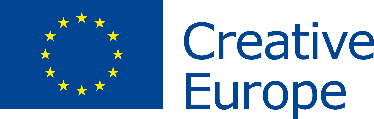 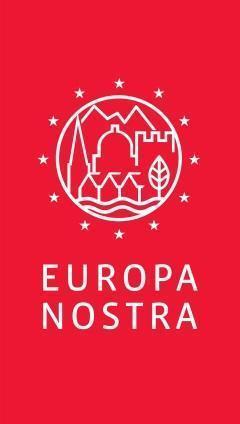 КОНТАКТИЕвропа НостраОдри Хоган,  Програмен директор ah@europanostra.org,Т. +31 70 302 40 52; М. +31 63 1 17 84 55Йоана Пинейро, Координатор по комуникациитеjp@europanostra.org,М. +31 6 34 36 59 85Европейска комисияСоня Господиноваsonya.gospodinova@ec.europa.eu+32 2 2966953РАЗБЕРЕТЕ ПОВЕЧЕПрессъобщение на различни езициЗа всеки победител: Информация и коментари на журито Видеа (във висока резолюция) Снимки и банери (във висока резолюция)Уебсайт на Творческа Европа  Уебсайт на Комисар Мария Габриел 